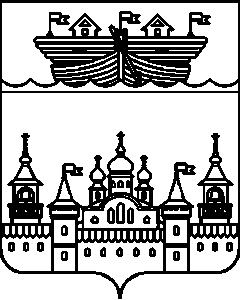 АДМИНИСТРАЦИЯ ВОЗДВИЖЕНСКОГО СЕЛЬСОВЕТАВОСКРЕСЕНСКОГО МУНИЦИПАЛЬНОГО РАЙОНАНИЖЕГОРОДСКОЙ ОБЛАСТИПОСТАНОВЛЕНИЕ15 июня 2021 года 	№ 38Об утверждении Положения о представлении муниципальными служащими сведений о своих расходах, а также о расходах своих супруги (супруга) и несовершеннолетних детейВ соответствии с Федеральным законом от 03 декабря 2012 года № 230-ФЗ «О контроле за соответствием расходов лиц, замещающих государственные должности, и иных лиц их доходам», Федеральным законом от 25 декабря 2008 года № 273-ФЗ "О противодействии коррупции", от 31 июля 2020 г. № 259-ФЗ «О цифровых финансовых активах, цифровой валюте и о внесении изменений в отдельные законодательные акты Российской Федерации» администрация Воздвиженского сельсовета Воскресенского муниципального района Нижегородской области постановляет:1.Утвердить прилагаемое Положение о представлении муниципальными служащими сведений о своих расходах, а также о расходах своих супруги (супруга) и несовершеннолетних детей (далее – Положение).2.Отменить постановления администрации Воздвиженского сельсовета Воскресенского муниципального района Нижегородской области от 06 июня 2013 года № 39 «Об утверждении Положения о представлении муниципальными служащими сведений о своих расходах, а также о расходах своих супруги (супруга) и несовершеннолетних детей, и об источниках получения средств, за счет которых совершена сделка», от 03 февраля 2015 года № 5 «О внесении изменений в постановление администрации Воздвиженского сельсовета от 06.06.2013 г. № 39 «Об утверждении Положения о представлении муниципальными служащими сведений о своих расходах, а также о расходах своих супруги (супруга) и несовершеннолетних детей, и об источниках получения средств, за счет которых совершена сделка», от 21 декабря 2015 года № 71 «О внесении изменений в Положение о представлении муниципальными служащими сведений о своих расходах, а также о расходах своих супруги (супруга) и несовершеннолетних детей, утвержденное постановлением администрации Воздвиженского сельсовета от 3 февраля 2015 года № 5», от 26 июня 2017 года. № 54 «О внесении изменений в Положение о представлении муниципальными служащими сведений о своих расходах, а также о расходах своих супруги (супруга) и несовершеннолетних детей, утвержденное постановлением администрации Воздвиженского сельсовета от 03 февраля 2015 года № 5».3.Обнародовать настоящее постановление путем вывешивания на информационном стенде в здании администрации Воздвиженского сельсовета и разместить на официальном сайте администрации Воскресенского муниципального района в информационно-телекоммуникационной сети «Интернет» http://voskresenskoe-adm.ru/.4.Контроль за исполнением настоящего постановления оставляю за собой.5. Настоящее постановление вступает в силу со дня обнародования.Глава администрацииВоздвиженского сельсовета 				И.Н.ОхотниковУтвержденопостановлением администрации Воздвиженского сельсоветаВоскресенского муниципального района Нижегородской областиот 15 июня 2021 года № 38Положениео представлении муниципальными служащими сведений о своих расходах, а также о расходах своих супруги (супруга) и несовершеннолетних детей(далее – Положение)1.Настоящим Положением определяется порядок представления лицами, замещающими должности муниципальной службы, включенные в перечень должностей, при замещении которых муниципальные служащие обязаны представлять сведения о своих расходах, а также о расходах своих супруги (супруга) и несовершеннолетних детей сведений о своих расходах, расходов его супруги (супруга) и несовершеннолетних детей в случаях и порядке, установленных Федеральным законом от 03 декабря 2012 года № 230-ФЗ «О контроле за соответствием расходов лиц, замещающих государственные должности, и иных лиц их доходам».Настоящее Положение не распространяется на граждан, претендующих на замещение должности главы администрации Воздвиженского сельсовета Воскресенского муниципального района Нижегородской области по контракту, и лицо, замещающее указанную должность.Граждане, претендующие на замещение должности главы администрации Воздвиженского сельсовета Воскресенского муниципального района Нижегородской области по контракту, и лицо, замещающее указанную должность, представляют сведения о своих доходах, расходах, об имуществе и обязательствах имущественного характера, а также сведения о доходах, расходах, об имуществе и обязательствах имущественного характера своих супруг (супругов) и несовершеннолетних детей Губернатору Нижегородской области в порядке, установленном законом Нижегородской области.»2.Обязанность представлять сведения о расходах возлагается на лицо, замещающее должности муниципальной службы, осуществление полномочий по которым влечет за собой обязанность представлять сведения о своих доходах, об имуществе и обязательствах имущественного характера, а также сведения о доходах, об имуществе и обязательствах имущественного характера своих супруги (супруга) и несовершеннолетних детей (далее – муниципальный служащий).Муниципальный служащий обязан ежегодно в сроки, установленные для представления сведений о доходах, об имуществе и обязательствах имущественного характера, представлять сведения о своих расходах, а также о расходах своих супруги (супруга) и несовершеннолетних детей по каждой сделке по приобретению земельного участка, другого объекта недвижимости, транспортного средства, ценных бумаг (долей участия, паев в уставных (складочных) капиталах организаций, цифровых финансовых активов, цифровой валюты), совершенной им, его супругой (супругом) и (или) несовершеннолетними детьми в течение календарного года, предшествующего году представления сведений (далее - отчетный период), если общая сумма таких сделок превышает общий доход данного лица и его супруги (супруга) за три последних года, предшествующих отчетному периоду, и об источниках получения средств, за счет которых совершены эти сделки. 3. Сведения о расходах представляются муниципальными служащими по утвержденной Президентом Российской Федерации форме справки, заполненной с использованием специального программного обеспечения «Справки БК», размещенного на официальном сайте Президента Российской Федерации, ссылка на который также размещается на официальном сайте федеральной государственной информационной системы в области государственной службы в информационно-телекоммуникационной сети «Интернет» ежегодно в сроки, установленные для представления сведений о доходах, об имуществе и обязательствах имущественного характера.4.Муниципальный служащий представляет:а) сведения о своих расходах за отчетный период;б) сведения о расходах супруги (супруга) и несовершеннолетних детей за отчетный период.5.Сведения о расходах представляются должностным лицам представителя нанимателя (работодателя), ответственным за кадровую работу, одновременно с предоставлением сведений о доходах, об имуществе и обязательствах имущественного характера6.В случае если лицо, замещающее должности муниципальной службы, обнаружил, что в представленных им в кадровую службу сведениях о расходах не отражены или не полностью отражены какие-либо сведения либо имеются ошибки, он вправе представить уточненные сведения в порядке, установленном настоящим Положением.Муниципальный служащий может представить уточненные сведения в течение одного месяца после окончания срока, указанного в пункте 3 настоящего Положения.7.Контроль за расходами, представленными муниципальным служащим в соответствии с настоящим Положением, осуществляется в соответствии с законодательством Российской Федерации.8.Сведения, представляемые гражданами и муниципальными служащими в соответствии с настоящим Положением, являются сведениями конфиденциального характера и относятся к информации ограниченного доступа, если федеральным законом они не отнесены к сведениям, составляющим государственную и иную охраняемую федеральными законами тайну.Если федеральным законом такие сведения отнесены к сведениям, составляющим государственную тайну, они подлежат защите в соответствии с законодательством Российской Федерации о государственной тайне.Эти сведения представляются главе администрации Воздвиженского сельсовета Воскресенского муниципального района Нижегородской области и другим должностным лицам администрации Воздвиженского сельсовета Воскресенского муниципального района Нижегородской области, наделенным полномочиями назначать на должность и освобождать от должности муниципальных служащих, а также иным должностным лицам в случаях, предусмотренных законодательством Российской Федерации.9.Муниципальные служащие, в должностные обязанности которых входит работа со сведениями о расходах, виновные в их разглашении или использовании в целях, не предусмотренных законодательством Российской Федерации, несут ответственность в соответствии с законодательством Российской Федерации.10. Сведения о расходах, представленные в соответствии с настоящим Положением муниципальными служащими и информация о результатах проверки достоверности и полноты этих сведений приобщаются к личному делу муниципального служащего. Указанные сведения также могут храниться в электронном виде.11.В случае непредставления или представления заведомо ложных сведений о расходах муниципальный служащий освобождается от должности муниципальной службы. 